SALEZIJANSKA KLASIČNA GIMNAZIJA, s pravom javnosti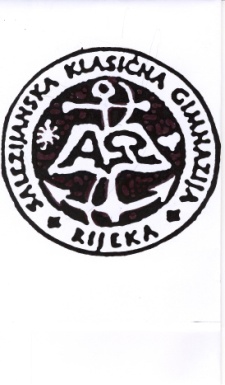 Vukovarska 62, RijekaTel: 385-051-672-986e-mail: skg.rijeka@gmail.comOIB: 58505638774Odluke sa 19. sjednice Školskog odbora od 31. 1. 2024.Ovom Odlukom jednoglasno se daje suglasnost v.d. ravnatelja Škole za  sklapanje ugovora o radu sa predloženim kandidatima: Josip Debak,  bacc. ing. mech. za radno mjesto nastavnik/ca fizikeAntonija Glavaš, univ.bacc.math. za radno mjesto nastavnik/ca matematike Marija Cergolj Pokmajević, mag.pharm.inv. za radno mjesto nastavnik/ca biologijeViktorija Štefan, laurea magistrale in traduzione e mediazione culturale za radno mjesto nastavnik/ca engleskog jezikaTatjana Trinajstić, ekonomist za radno mjesto voditelj/ica računovodstva